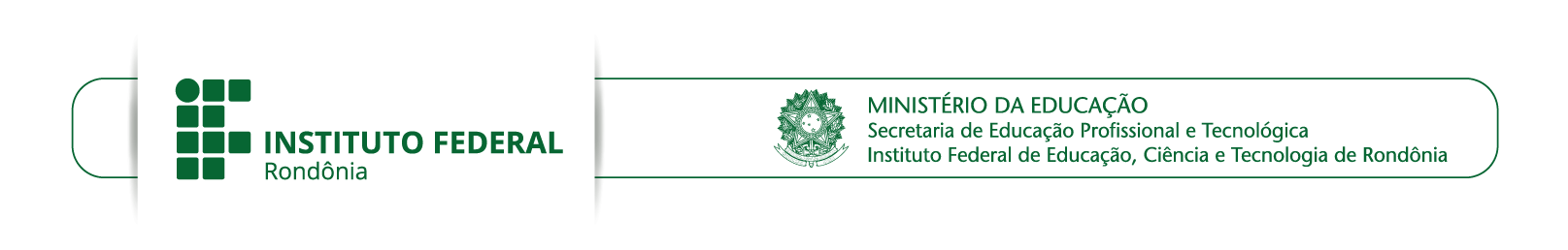 Requerimento de Matrícula em TCC Aluno (a): __________________________________________________, Data Nasc.: _____/_____/______ Telefone: _________________, e-mail:  ______________________________________________________     Matriculado (a) no Curso de ______________________________________________Cursando o: _______ Ano/Período, no Turno: __________________, Ano/Semestre Letivo: _________, Ano de Ingresso vem requerer matrícula no:      Trabalho de Conclusão de Curso – TCC*Tema:_________________________________________________________________________________Professor (a) Orientador (a): _______________________________________________________________* Aos matriculados em “Trabalho de Conclusão de Curso - TCC” foi entregue as Normas para apresentação de TCC.------------------------------------------------------------------------------------------------------------------------------------------------------------------------------------------------TERMO DE COMPROMISSO DO CURSISTA PARA REALIZAÇÃO DE TCCAssumo o compromisso de realizar os trabalhos de conclusão de curso em todas as suas modalidades e etapas, inclusive a defesa oral diante de Banca Examinadora, conforme as exigências de prazo, normas de metodologia científica, originalidade, gênero textual definido, contribuição técnico-científica e social, procedimentos estabelecidos no Regulamento de TCC e instruções do professor-orientador disponível.Porto Velho, ___ de ____________ de 201__.________________________________________
ASSINATURA DO CURSISTA (por extenso)TERMO DE ACEITE DE ORIENTAÇÃO DE TCCEu, ______________________________________________, aceito orientar o(s) aluno(s) abaixo relacionado(s) na realização dos seus trabalhos de conclusão de curso, em todas as etapas: definição de tema, elaboração do projeto de pesquisa, aplicação dos procedimentos metodológicos, sistematização dos resultados, produção escrita final.Porto Velho, ___ de ____________ de 201__.________________________________________
ASSINATURA DO PROFESSOR-ORIENTADOR________________________________________
ASSINATURA DO COORDENADOR DE TCCPorto Velho (RO) _________/_______/__________Porto Velho (RO) _________/_______/_____________________________________________Assinatura do Professor-Orientador___________________________________Assinatura do Requerente (por extenso)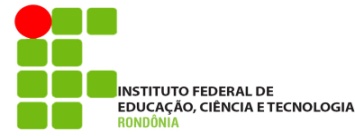 Campus Porto Velho CalamaPROTOCOLO DE MATRÍCULA DATA: _________/_______/_________________________________________Responsável pelo Recebimento (CRA)Aluno:Campus Porto Velho CalamaPROTOCOLO DE MATRÍCULA DATA: _________/_______/_________________________________________Responsável pelo Recebimento (CRA)Curso:Campus Porto Velho CalamaPROTOCOLO DE MATRÍCULA DATA: _________/_______/_________________________________________Responsável pelo Recebimento (CRA)Ano/Período:Campus Porto Velho CalamaPROTOCOLO DE MATRÍCULA DATA: _________/_______/_________________________________________Responsável pelo Recebimento (CRA)Matricula em:IDENTIFICAÇÃOIDENTIFICAÇÃOAlunoOrientadorTítulo do TrabalhoCursoTurmaPeríodo de Realização do TCCCursista(s)Título do Trabalho (TCC)CursoTurmaPeríodo da Orientação